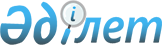 О внесении изменений в некоторые нормативные правовые акты Республики Казахстан по вопросам микрофинансовой и коллекторской деятельностиПостановление Правления Агентства Республики Казахстан по регулированию и развитию финансового рынка от 30 апреля 2024 года № 20. Зарегистрировано в Министерстве юстиции Республики Казахстан 6 мая 2024 года № 34344
      Правление Агентства Республики Казахстан по регулированию и развитию финансового рынка ПОСТАНОВЛЯЕТ:
      1. Внести в постановление Правления Национального Банка Республики Казахстан от 14 ноября 2019 года № 192 "Об утверждении пруденциальных нормативов и иных обязательных к соблюдению организацией, осуществляющей микрофинансовую деятельность, норм и лимитов, методики их расчетов" (зарегистрировано в Реестре государственной регистрации нормативных правовых актов под № 19629) следующие изменения:
      преамбулу изложить в следующей редакции:
      "В соответствии с законами Республики Казахстан "О государственной статистике" и "О микрофинансовой деятельности" Правление Национального Банка" Республики Казахстан ПОСТАНОВЛЯЕТ:";
      в Пруденциальных нормативах и иных обязательных к соблюдению организацией, осуществляющей микрофинансовую деятельность, нормах и лимитах, методике их расчетов, утвержденных указанным постановлением:
      приложение изложить в редакции согласно приложению к настоящему постановлению.
      2. Внести в постановление Правления Агентства Республики Казахстан по регулированию и развитию финансового рынка от 14 июня 2021 года № 73 "Об установлении минимального размера уставного капитала коллекторского агентства" (зарегистрировано в Реестре государственной регистрации нормативных правовых актов под № 23101) следующее изменение:
      пункт 1 изложить в следующей редакции:
      "1. Установить минимальный размер уставного капитала для коллекторского агентства в следующем размере:
      для коллекторского агентства, приобретающего права (требования) по договорам банковского займа и (или) договорам о предоставлении микрокредита - 100 000 000 (сто миллионов) тенге;
      для коллекторского агентства, прошедшего учетную регистрацию в уполномоченном органе по регулированию, контролю и надзору финансового рынка и финансовых организаций (далее – уполномоченный орган) до введения в действие настоящего постановления и приобретающего права (требования) по договорам банковского займа и (или) договорам о предоставлении микрокредита:
      с 1 января 2022 года – 10 000 000 (десять миллионов) тенге;
      с 1 июля 2022 года – 30 000 000 (тридцать миллионов) тенге;
      с 1 января 2023 года – 50 000 000 (пятьдесят миллионов) тенге;
      с 1 января 2024 года – 100 000 000 (сто миллионов) тенге;
      для коллекторского агентства, осуществляющего исключительно коллекторскую деятельность, - 50 000 000 (пятьдесят миллионов) тенге;
      для коллекторского агентства, прошедшего учетную регистрацию в уполномоченном органе до введения в действие настоящего постановления и осуществляющего исключительно коллекторскую деятельность:
      с 1 января 2022 года – 10 000 000 (десять миллионов) тенге;
      с 1 июля 2022 года – 30 000 000 (тридцать миллионов) тенге;
      с 1 января 2023 года – 50 000 000 (пятьдесят миллионов) тенге.
      Уставный капитал коллекторского агентства составляет сумму, рассчитываемую как активы коллекторского агентства за вычетом обязательств.
      В целях подтверждения оплаты минимального размера уставного капитала создаваемого коллекторского агентства к моменту его государственной регистрации (перерегистрации) коллекторское агентство представляет следующие документы: документ банка второго уровня (в том числе выписка о движении денег по банковским счетам клиента), подтверждающий зачисление на банковский счет денег в качестве взноса в уставный капитал коллекторского агентства, и выданный не ранее 30 (тридцати) календарных дней до даты обращения для прохождения учетной регистрации и, при наличии, реестр участников хозяйственного товарищества либо выписка из него, выданная профессиональным участником рынка ценных бумаг, осуществляющим деятельность по ведению системы реестров держателей ценных бумаг.".
      3. Департаменту регулирования небанковских организаций Агентства Республики Казахстан по регулированию и развитию финансового рынка (далее – Агентство) в установленном законодательством Республики Казахстан порядке обеспечить:
      1) совместно с Юридическим департаментом Агентства государственную регистрацию настоящего постановления в Министерстве юстиции Республики Казахстан;
      2) размещение настоящего постановления на официальном интернет-ресурсе Агентства после его официального опубликования;
      3) в течение десяти рабочих дней после государственной регистрации настоящего постановления представление в Юридический департамент Агентства сведений об исполнении мероприятия, предусмотренного подпунктом 2) настоящего пункта.
      4. Контроль за исполнением настоящего постановления возложить на курирующего заместителя Председателя Агентства.
      5. Настоящее постановление вводится в действие по истечении десяти календарных дней после дня его первого официального опубликования. Таблица активов микрофинансовой организации, взвешенных по степени кредитного риска вложений Пояснения к расчету активов микрофинансовой организации, подлежащих взвешиванию по степени кредитного риска вложений
      1. Активы, подлежащие взвешиванию по степени кредитного риска вложений, включаются по балансу микрофинансовой организации, за вычетом провизий (резервов), сформированных в соответствии с Правилами осуществления классификации активов и условных обязательств по предоставленным микрокредитам, отнесения активов по предоставленным микрокредитам к сомнительным и безнадежным, а также создания провизий (резервов) против них, утвержденными постановлением Правления Национального Банка Республики Казахстан от 27 марта 2018 года № 62, зарегистрированным в Реестре государственной регистрации нормативных правовых актов под № 16858.
      2. Вклады, дебиторская задолженность, приобретенные ценные бумаги, по которым у микрофинансовой организации имеется обеспечение (в виде активов, указанных в строках 1, 2, 3, 4, 5, 6, 7, 8, 9, 10 и 11 Таблицы активов микрофинансовой организации, взвешенных по степени кредитного риска вложений (далее – Таблица), скорректированная стоимость которого составляет не менее 50 (пятидесяти) процентов объема указанных активов, при наличии у микрофинансовой организации адекватных систем учета, позволяющих определить скорректированную стоимость обеспечения в соответствии с настоящим пунктом, включаются в расчет активов, взвешенных по степени кредитного риска вложений, за минусом скорректированной стоимости обеспечения.
      Скорректированная стоимость обеспечения (в виде активов, указанных в строках 1, 2, 3, 4, 5, 6, 7, 8, 9, 10 и 11 Таблицы) равняется:
      100 (ста) процентам суммы вкладов, предоставленных в качестве обеспечения;
      95 (девяносто пяти) процентам рыночной стоимости ценных бумаг, переданных в обеспечение;
      85 (восьмидесяти пяти) процентам рыночной стоимости аффинированных драгоценных металлов, переданных в обеспечение.
      Необеспеченная часть вышеуказанных вкладов, дебиторской задолженности, приобретенных ценных бумаг взвешивается согласно Таблице по степени риска, соответствующей вкладам, дебиторской задолженности, приобретенным ценным бумагам.
      3. Вклады, дебиторская задолженность, приобретенные ценные бумаги, гарантированные (застрахованные) организациями, имеющими степень риска ниже контрагента, включаются в расчет активов, взвешенных по степени кредитного риска вложений (за минусом гарантированной (застрахованной) суммы вкладов, дебиторской задолженности, приобретенных ценных бумаг) по степени риска должника.
      Гарантированная (застрахованная) сумма вкладов, дебиторской задолженности, приобретенных ценных бумаг взвешивается по степени риска дебиторской задолженности соответствующего гаранта (страховщика).
      4. Если ценная бумага имеет специальный долговой рейтинг выпуска, то при взвешивании активов микрофинансовой организации по степени кредитного риска вложений необходимо учитывать рейтинг ценной бумаги.
      5. Активы, указанные в строке 54 Таблицы, включают потребительские микрокредиты, в том числе микрокредиты, выданные в соответствии с пунктом 3-1 статьи 4 Закона, обеспеченные залогом, полностью покрывающим сумму микрокредита, за исключением потребительских микрокредитов, обеспеченных залогом автотранспортного средства, полностью покрывающим сумму выданного микрокредита.
      6. Активы, указанные в строке 55 Таблицы, включают беззалоговые потребительские микрокредиты, за исключением беззалоговых микрокредитов, выданных в соответствии с пунктом 3-1 статьи 4 Закона.
					© 2012. РГП на ПХВ «Институт законодательства и правовой информации Республики Казахстан» Министерства юстиции Республики Казахстан
				
      Председатель АгентстваРеспублики Казахстанпо регулированию и развитиюфинансового рынка

М. Абылкасымова
Приложение к постановлению
Правления Агентства
Республики Казахстан
по регулированию и развитию
финансового рынка
от 30 апреля 2024 года № 20Приложение
к Пруденциальным нормативам
и иным обязательным
к соблюдению организацией,
осуществляющей микрофинансовую
деятельность, нормам
и лимитам, методике их расчетов
№
Наименование статей
Степень риска в %
I группа
I группа
I группа
1.
Наличные тенге
0
2.
Наличная иностранная валюта стран, имеющих суверенный рейтинг не ниже "АА-" агентства Standard & Poor's (Стандард энд Пурс) или рейтинг аналогичного уровня одного из других рейтинговых агентств
0
3.
Аффинированные драгоценные металлы
0
4.
Вклады в Национальном Банке Республики Казахстан и иные требования к Национальному Банку Республики Казахстан
0
5.
Вклады в центральных банках стран с суверенным рейтингом не ниже "АА-" агентства Standard & Poor's (Стандард энд Пурс) или рейтингом аналогичного уровня одного из других рейтинговых агентств
0
6.
Вклады в международных финансовых организациях с долговым рейтингом не ниже "АА-" агентства Standard & Poor's (Стандард энд Пурс) или рейтингом аналогичного уровня одного из других рейтинговых агентств, вклады в Евразийском Банке Развития в национальной валюте Республики Казахстан
0
7.
Государственные ценные бумаги Республики Казахстан, выпущенные Правительством Республики Казахстан и Национальным Банком Республики Казахстан
0
8.
Государственные ценные бумаги Республики Казахстан, выпущенные местными исполнительными органами городов Астаны, Алматы и Шымкента
0
9.
Ценные бумаги, выпущенные акционерным обществом "Банк Развития Казахстана" в соответствии с Законом Республики Казахстан "О рынке ценных бумаг", акционерными обществами "Фонд национального благосостояния "Самрук-Қазына", "Национальный управляющий холдинг "Байтерек", "Фонд проблемных кредитов", а также ценные бумаги, выпущенные Евразийским Банком Развития и номинированные в национальной валюте Республики Казахстан
0
10.
Ценные бумаги, имеющие статус государственных, выпущенные центральными правительствами иностранных государств, суверенный рейтинг которых не ниже "АА-" агентства Standard & Poor's (Стандард энд Пурс) или рейтинг аналогичного уровня одного из других рейтинговых агентств
0
11.
Ценные бумаги, выпущенные международными финансовыми организациями, имеющими долговой рейтинг не ниже "АА-" агентства Standard & Poor's (Стандард энд Пурс) или рейтинг аналогичного уровня одного из других рейтинговых агентств
0
12.
Требования по открытым текущим счетам к банкам, имеющим долгосрочный рейтинг не ниже "ВВВ" агентства Standard & Poor's (Стандард энд Пурс) или рейтинг аналогичного уровня одного из других рейтинговых агентств
0
II группа
II группа
II группа
13.
Наличная иностранная валюта стран, имеющих суверенный рейтинг ниже "АА-" агентства Standard & Poor's (Стандард энд Пурс) или рейтинг аналогичного уровня одного из других рейтинговых агентств, и стран, не имеющих соответствующей рейтинговой оценки
20
14.
Вклады в центральных банках стран, имеющих суверенный рейтинг от "А+" до "А-" агентства Standard & Poor's (Стандард энд Пурс) или рейтинг аналогичного уровня одного из других рейтинговых агентств
20
15.
Вклады в международных финансовых организациях, имеющих долговой рейтинг от "А+" до "А-" агентства Standard & Poor's (Стандард энд Пурс) или рейтинг аналогичного уровня одного из других рейтинговых агентств
20
16.
Вклады в организациях, имеющих долговой рейтинг не ниже "АА-" агентства Standard & Poor's (Стандард энд Пурс) или рейтинг аналогичного уровня одного из других рейтинговых агентств
20
17.
Ценные бумаги, имеющие статус государственных, выпущенные центральными правительствами стран, имеющих суверенный рейтинг от "А+" до "А-" агентства Standard & Poor's (Стандард энд Пурс) или рейтинг аналогичного уровня одного из других рейтинговых агентств
20
18.
Ценные бумаги, выпущенные международными финансовыми организациями, имеющими долговой рейтинг от "А+" до "А-" агентства Standard & Poor's (Стандард энд Пурс) или рейтинг аналогичного уровня одного из других рейтинговых агентств
20
19.
Государственные ценные бумаги, выпущенные местными исполнительными органами Республики Казахстан, за исключением государственных ценных бумаг, выпущенных местными исполнительными органами городов Астаны, Алматы и Шымкента
20
20.
Ценные бумаги, выпущенные местными органами власти стран, суверенный рейтинг которых не ниже "АА-" агентства Standard & Poor's (Стандард энд Пурс) или рейтинг аналогичного уровня одного из других рейтинговых агентств
20
21.
Ценные бумаги, выпущенные организациями, имеющими долговой рейтинг не ниже "АА-" агентства Standard & Poor's (Стандард энд Пурс) или рейтинг аналогичного уровня одного из других рейтинговых агентств
20
22.
Позиции секьюритизации, удерживаемые микрофинансовой организацией на балансе и имеющие кредитный рейтинг от "ААА" до "АА-" агентства Standard & Poor's (Стандард энд Пурс) или рейтинг аналогичного уровня одного из других рейтинговых агентств или рейтинговую оценку от "kzAAA" до "kzAA-" по национальной шкале агентства Standard & Poor's (Стандард энд Пурс) или рейтинг аналогичного уровня по национальной шкале одного из других рейтинговых агентств
20
III группа
III группа
III группа
23.
Микрокредиты, обеспеченные залогом, выданные на цели, связанные с осуществлением предпринимательской деятельности
50
24.
Неаффинированные драгоценные металлы
50
25.
Вклады в центральных банках стран, имеющих суверенный рейтинг от "ВВВ+" до "ВВВ-" агентства Standard & Poor's (Стандард энд Пурс) или рейтинг аналогичного уровня одного из других рейтинговых агентств
50
26.
Вклады в международных финансовых организациях, имеющих долговой рейтинг от "ВВВ+" до "ВВВ-" агентства Standard & Poor's (Стандард энд Пурс) или рейтинг аналогичного уровня одного из других рейтинговых агентств
50
27.
Вклады в организациях, имеющих долговой рейтинг от "А+" до "А-" агентства Standard & Poor's (Стандард энд Пурс) или рейтинг аналогичного уровня одного из других рейтинговых агентств
50
28.
Дебиторская задолженность организаций, имеющих долговой рейтинг от "А+" до "А-" агентства Standard & Poor's (Стандард энд Пурс) или рейтинг аналогичного уровня одного из других рейтинговых агентств
50
29.
Ценные бумаги, имеющие статус государственных, выпущенные центральными правительствами стран, имеющих суверенный рейтинг от "ВВВ+" до "ВВВ-" агентства Standard & Poor's (Стандард энд Пурс) или рейтинг аналогичного уровня одного из других рейтинговых агентств
50
30.
Ценные бумаги, выпущенные международными финансовыми организациями, имеющими долговой рейтинг от "ВВВ+" до "ВВВ-" агентства Standard & Poor's (Стандард энд Пурс) или рейтинг аналогичного уровня одного из других рейтинговых агентств
50
31.
Ценные бумаги, выпущенные местными органами власти стран, имеющих суверенный рейтинг не ниже от "А+" до "А-" агентства Standard & Poor's (Стандард энд Пурс) или рейтинг аналогичного уровня одного из других рейтинговых агентств
50
32.
Ценные бумаги, выпущенные организациями, имеющими долговой рейтинг от "А+" до "А-" агентства Standard & Poor's (Стандард энд Пурс) или рейтинг аналогичного уровня одного из других рейтинговых агентств
50
33.
Ценные бумаги, выпущенные субъектами, отнесенными к малому или среднему предпринимательству согласно Предпринимательскому кодексу Республики Казахстан, включенные в сектор "Долговые ценные бумаги" площадки "Основная" либо "Альтернативная" официального списка акционерного общества "Казахстанская фондовая биржа", имеющие гарантию акционерного общества "Фонд развития предпринимательства "ДАМУ" и (или) акционерного общества "Банк Развития Казахстана", сумма которой покрывает не менее 50 (пятидесяти) процентов номинальной стоимости данных ценных бумаг, и соответствующие следующим критериям:
50
33.
1) объем инвестиций в один выпуск ценных бумаг эмитента не превышает 0,02 (ноль целых две сотых) процента от собственного капитала;
50
33.
2) валюта выпуска ценных бумаг – тенге.
50
34.
Позиции секьюритизации, удерживаемые микрофинансовой организацией на балансе и имеющие кредитный рейтинг от "А+" до "А-" агентства Standard & Poor's (Стандард энд Пурс) или рейтинг аналогичного уровня одного из других рейтинговых агентств или рейтинговую оценку от "kzA+" до "kzA-" по национальной шкале агентства Standard & Poor's (Стандард энд Пурс) или рейтинг аналогичного уровня по национальной шкале одного из других рейтинговых агентств
50
35.
Требования по открытым текущим счетам к банкам-резидентам Республики Казахстан, имеющим долговой рейтинг от "ВВВ-" до "ВВ-" (включительно) агентства Standard & Poor's (Стандард энд Пурс) или рейтинг аналогичного уровня одного из других рейтинговых агентств, или банку-нерезиденту Республики Казахстан, имеющему долговой рейтинг от "ВВВ-" до "ВВ+" (включительно) агентства Standard & Poor's (Стандард энд Пурс) или рейтинг аналогичного уровня одного из других рейтинговых агентств
50
36.
Требования к акционерному обществу "Казахстанская фондовая биржа"
50
IV группа
IV группа
IV группа
37.
Беззалоговые микрокредиты, выданные на цели, связанные с осуществлением предпринимательской деятельности
100
38.
Потребительские микрокредиты, обеспеченные залогом автотранспортного средства, полностью покрывающим сумму выданного микрокредита
100
39.
Вклады в центральных банках стран, имеющих суверенный рейтинг от "ВВ+" до "В-" агентства Standard & Poor's (Стандард энд Пурс) или рейтинг аналогичного уровня одного из других рейтинговых агентств, и стран, не имеющих соответствующей рейтинговой оценки
100
40.
Вклады в международных финансовых организациях, имеющих долговой рейтинг от "ВВ+" до "В-" агентства Standard & Poor's (Стандард энд Пурс) или рейтинг аналогичного уровня одного из других рейтинговых агентств, и международных финансовых организациях, не имеющих соответствующей рейтинговой оценки
100
41.
Вклады в организациях-резидентах Республики Казахстан, имеющих долговой рейтинг ниже "А-" агентства Standard & Poor's (Стандард энд Пурс) или рейтинг аналогичного уровня одного из других рейтинговых агентств, организациях-резидентах Республики Казахстан, не имеющих соответствующей рейтинговой оценки, и организациях-нерезидентах Республики Казахстан, имеющих долговой рейтинг от "ВВВ+" до "ВВ-" агентства Standard & Poor's (Стандард энд Пурс) или рейтинг аналогичного уровня одного из других рейтинговых агентств
100
42.
Дебиторская задолженность организаций-резидентов Республики Казахстан, имеющих долговой рейтинг ниже "А-" агентства Standard & Poor's (Стандард энд Пурс) или рейтинг аналогичного уровня одного из других рейтинговых агентств, организаций-резидентов Республики Казахстан, не имеющих соответствующей рейтинговой оценки, и организаций-нерезидентов Республики Казахстан, имеющих долговой рейтинг от "ВВВ+" до "ВВ-" агентства Standard & Poor's (Стандард энд Пурс) или рейтинг аналогичного уровня одного из других рейтинговых агентств
100
43.
Дебиторская задолженность физических лиц
100
44.
Ценные бумаги, имеющие статус государственных, выпущенные центральными правительствами стран, имеющих суверенный рейтинг от "ВВ+" до "В-" агентства Standard & Poor's (Стандард энд Пурс) или рейтинг аналогичного уровня одного из других рейтинговых агентств, и стран, не имеющих соответствующей рейтинговой оценки
100
45.
Ценные бумаги, выпущенные местными органами власти стран, имеющих суверенный рейтинг от "ВВВ+" до "ВВ-" агентства Standard & Poor's (Стандард энд Пурс) или рейтинг аналогичного уровня одного из других рейтинговых агентств, и стран, не имеющих соответствующей рейтинговой оценки
100
46.
Ценные бумаги, выпущенные международными финансовыми организациями, имеющими долговой рейтинг от "ВВ+" до "В-" агентства Standard & Poor's (Стандард энд Пурс) или рейтинг аналогичного уровня одного из других рейтинговых агентств, и международными финансовыми организациями, не имеющими соответствующей рейтинговой оценки
100
47.
Ценные бумаги, выпущенные организациями-резидентами, имеющими долговой рейтинг ниже "А-" агентства Standard & Poor's (Стандард энд Пурс) или рейтинг аналогичного уровня одного из других рейтинговых агентств, организациями-резидентами Республики Казахстан, не имеющими соответствующей рейтинговой оценки, и организациями-нерезидентами Республики Казахстан, имеющими долговой рейтинг от "ВВВ+" до "ВВ-" агентства Standard & Poor's (Стандард энд Пурс) или рейтинг аналогичного уровня одного из других рейтинговых агентств
100
48.
Позиции секьюритизации, удерживаемые микрофинансовой организацией на балансе, и имеющие кредитный рейтинг от "ВВВ+" до "ВВВ-" агентства Standard & Poor's (Стандард энд Пурс) или рейтинг аналогичного уровня одного из других рейтинговых агентств, или рейтинговую оценку от "kzBBB+" до "kzBBB-" по национальной шкале агентства Standard & Poor's (Стандард энд Пурс) или рейтинг аналогичного уровня по национальной шкале одного из других рейтинговых агентств
100
49.
Требования по открытым текущим счетам к банкам-резидентам Республики Казахстан, имеющим долговой рейтинг ниже "ВВ-" агентства Standard & Poor's (Стандард энд Пурс) или рейтинг аналогичного уровня одного из других рейтинговых агентств, или банку-нерезиденту Республики Казахстан, имеющему долговой рейтинг ниже "ВВ+" агентства Standard & Poor's (Стандард энд Пурс) или рейтинг аналогичного уровня одного из других рейтинговых агентств
100
50.
Расчеты по платежам
100
51.
Основные средства
100
52.
Материальные запасы
100
53.
Предоплата суммы вознаграждения и расходов
100
V группа
V группа
V группа
54.
Потребительские микрокредиты, в том числе микрокредиты, выданные в соответствии с пунктом 3-1 статьи 4 Закона Республики Казахстан "О микрофинансовой деятельности" (далее – Закон), обеспеченные залогом, полностью покрывающим сумму микрокредита
150
55.
Беззалоговые потребительские микрокредиты
200
56.
Беззалоговые микрокредиты, выданные в соответствии с пунктом 3-1 статьи 4 Закона
500
57.
Инвестиции в акции (доли участия в уставном капитале), не превышающие 15 (пятнадцати) процентов от величины собственного капитала организаций (резидентов и нерезидентов Республики Казахстан): оказывающих услуги по предоставлению возможности оказания финансовых и (или) платежных услуг с использованием искусственного интеллекта, блокчейн и других инновационных технологий, оказывающих услуги по предоставлению возможности совершения сделок по оказанию финансовых услуг между финансовыми организациями или эмитентами и потребителями финансовых услуг с использованием информационной системы посредством сети интернет, осуществляющих разработку, реализацию, поддержку программного обеспечения, используемого в деятельности финансовых организаций, в том числе для автоматизации их деятельности
150
58.
Инвестиции в акции (доли участия в уставном капитале), превышающие 15 (пятнадцать) процентов от величины собственного капитала организаций (резидентов и нерезидентов Республики Казахстан): оказывающих услуги по предоставлению возможности оказания финансовых и (или) платежных услуг с использованием искусственного интеллекта, блокчейн и других инновационных технологий, оказывающих услуги по предоставлению возможности совершения сделок по оказанию финансовых услуг между финансовыми организациями или эмитентами и потребителями финансовых услуг с использованием информационной системы посредством сети интернет, осуществляющих разработку, реализацию, поддержку программного обеспечения, используемого в деятельности финансовых организаций, в том числе для автоматизации их деятельности
1250
59.
Вклады в центральных банках стран, имеющих суверенный рейтинг ниже "В-" агентства Standard & Poor's (Стандард энд Пурс) или рейтинг аналогичного уровня одного из других рейтинговых агентств
150
60.
Вклады в международных финансовых организациях, имеющих долговой рейтинг ниже "В-" агентства Standard & Poor's (Стандард энд Пурс) или рейтинг аналогичного уровня одного из других рейтинговых агентств
150
61.
Вклады в организациях-нерезидентах, имеющих долговой рейтинг ниже "ВВ-" агентства Standard & Poor's (Стандард энд Пурс) или рейтинг аналогичного уровня одного из других рейтинговых агентств, и организациях-нерезидентах Республики Казахстан, не имеющих соответствующей рейтинговой оценки
150
62.
Вклады в организациях-нерезидентах Республики Казахстан, зарегистрированных на территории нижеуказанных иностранных государств:
150
62.
1) Княжество Андорра;
150
62.
2) Соединенные Штаты Америки (только в части территорий Американских Виргинских островов, острова Гуам и содружества Пуэрто-Рико);
150
62.
3) Государство Антигуа и Барбуда;
150
62.
4) Содружество Багамских островов;
150
62.
5) Государство Барбадос;
150
62.
6) Государство Бахрейн;
150
62.
7) Государство Белиз;
150
62.
8) Государство Бруней Даруссалам;
150
62.
9) Объединенные Арабские Эмираты (только в части территории города Дубай);
150
62.
10) Республика Вануату;
150
62.
11) Республика Гватемала;
150
62.
12) Государство Гренада;
150
62.
13) Республика Джибути;
150
62.
14) Доминиканская Республика;
150
62.
15) Новая Зеландия (только в части территории островов Кука и Ниуэ);
150
62.
16) Республика Индонезия;
150
62.
17) Испания (только в части территории Канарских островов);
150
62.
18) Республика Кипр;
150
62.
19) Федеральная Исламская Республика Коморские Острова;
150
62.
20) Республика Коста-Рика;
150
62.
21) Китайская Народная Республика (только в части территорий специальных административных районов Аомынь (Макао) и Сянган (Гонконг);
150
62.
22) Республика Либерия;
150
62.
23) Княжество Лихтенштейн;
150
62.
24) Республика Маврикий;
150
62.
25) Малайзия (только в части территории анклава Лабуан);
150
62.
26) Мальдивская Республика;
150
62.
27) Республика Мальта;
150
62.
28) Республика Маршалловы острова;
150
62.
29) Княжество Монако;
150
62.
30) Союз Мьянма;
150
62.
31) Республика Науру;
150
62.
32) Нидерланды (только в части территории острова Аруба и зависимых территорий Антильских островов);
150
62.
33) Федеративная Республика Нигерия;
150
62.
34) Португалия (только в части территории островов Мадейра);
150
62.
35) Республика Палау;
150
62.
36) Республика Панама;
150
62.
37) Независимое Государство Самоа;
150
62.
38) Республика Сейшельские острова;
150
62.
39) Государство Сент-Винсент и Гренадины;
150
62.
40) Федерация Сент-Китс и Невис;
150
62.
41) Государство Сент-Люсия;
150
62.
42) Королевство Тонга;
150
62.
43) Соединенное Королевство Великобритании и Северной Ирландии (только в части следующих территорий):
150
62.
Острова Ангилья;
150
62.
Бермудские острова;
150
62.
Британские Виргинские острова;
150
62.
Гибралтар;
150
62.
Каймановы острова;
150
62.
Остров Монтсеррат;
150
62.
Острова Теркс и Кайкос;
150
62.
Остров Мэн;
150
62.
Нормандские острова (острова Гернси, Джерси, Сарк, Олдерни);
150
62.
44) Республика Филиппины;
150
62.
45) Демократическая Республика Шри-Ланка
150
63.
Дебиторская задолженность организаций-нерезидентов Республики Казахстан, имеющих долговой рейтинг ниже "ВВ-" агентства Standard & Poor's (Стандард энд Пурс) или рейтинг аналогичного уровня одного из других рейтинговых агентств, и организаций-нерезидентов, не имеющих соответствующей рейтинговой оценки
150
64.
Дебиторская задолженность организаций-нерезидентов Республики Казахстан, зарегистрированных на территории нижеуказанных иностранных государств:1) Княжество Андорра;2) Соединенные Штаты Америки (только в части территорий Американских Виргинских островов, острова Гуам и содружества Пуэрто-Рико);3) Государство Антигуа и Барбуда;4) Содружество Багамских островов;5) Государство Барбадос;6) Государство Бахрейн;7) Государство Белиз;8) Государство Бруней Даруссалам;9) Объединенные Арабские Эмираты (только в части территории города Дубай);10) Республика Вануату;11) Республика Гватемала;12) Государство Гренада;13) Республика Джибути;14) Доминиканская Республика;15) Новая Зеландия (только в части территории островов Кука и Ниуэ);16) Республика Индонезия;17) Испания (только в части территории Канарских островов);18) Республика Кипр;19) Федеральная Исламская Республика Коморские Острова;20) Республика Коста-Рика;21) Китайская Народная Республика (только в части территорий специальных административных районов Аомынь (Макао) и Сянган (Гонконг);22) Республика Либерия;23) Княжество Лихтенштейн;24) Республика Маврикий;25) Малайзия (только в части территории анклава Лабуан);26) Мальдивская Республика;27) Республика Мальта;28) Республика Маршалловы острова;29) Княжество Монако;30) Союз Мьянма;31) Республика Науру;32) Нидерланды (только в части территории острова Аруба и зависимых территорий Антильских островов);33) Федеративная Республика Нигерия;34) Португалия (только в части территории островов Мадейра);35) Республика Палау;36) Республика Панама;37) Независимое Государство Самоа;38) Республика Сейшельские острова;39) Государство Сент-Винсент и Гренадины;40) Федерация Сент-Китс и Невис;41) Государство Сент-Люсия;42) Королевство Тонга;43) Соединенное Королевство Великобритании и Северной Ирландии (только в части следующих территорий):Острова Ангилья;Бермудские острова;Британские Виргинские острова;Гибралтар;Каймановы острова;Остров Монтсеррат;Острова Теркс и Кайкос;Остров Мэн;Нормандские острова (острова Гернси, Джерси, Сарк, Олдерни);44) Республика Филиппины;45) Демократическая Республика Шри-Ланка
150
65.
Ценные бумаги, выпущенные центральными правительствами стран, имеющих суверенный рейтинг ниже "В-" агентства Standard & Poor's (Стандард энд Пурс) или рейтинг аналогичного уровня одного из других рейтинговых агентств
150
66.
Ценные бумаги, выпущенные местными органами власти стран, суверенный рейтинг которых ниже "ВВ-" агентства Standard & Poor's (Стандард энд Пурс) или рейтинг аналогичного уровня одного из других рейтинговых агентств
150
67.
Ценные бумаги, выпущенные международными финансовыми организациями, имеющими долговой рейтинг ниже "В-" агентства Standard & Poor's (Стандард энд Пурс) или рейтинг аналогичного уровня одного из других рейтинговых агентств
150
68.
Ценные бумаги, выпущенные организациями-нерезидентами Республики Казахстан, имеющими долговой рейтинг ниже "ВВ-" агентства Standard & Poor's (Стандард энд Пурс) или рейтинг аналогичного уровня одного из других рейтинговых агентств, и организациями-нерезидентами Республики Казахстан, не имеющими соответствующей рейтинговой оценки
150
69.
Ценные бумаги, выпущенные организациями-нерезидентами Республики Казахстан, зарегистрированными на территории нижеуказанных иностранных государств:1) Княжество Андорра;2) Соединенные Штаты Америки (только в части территорий Американских Виргинских островов, острова Гуам и содружества Пуэрто-Рико);3) Государство Антигуа и Барбуда;4) Содружество Багамских островов;5) Государство Барбадос;6) Государство Бахрейн;7) Государство Белиз;8) Государство Бруней Даруссалам;9) Объединенные Арабские Эмираты (только в части территории города Дубай);10) Республика Вануату;11) Республика Гватемала;12) Государство Гренада;13) Республика Джибути;14) Доминиканская Республика;15) Новая Зеландия (только в части территории островов Кука и Ниуэ);16) Республика Индонезия;17) Испания (только в части территории Канарских островов);18) Республика Кипр;19) Федеральная Исламская Республика Коморские Острова;20) Республика Коста-Рика;21) Китайская Народная Республика (только в части территорий специальных административных районов Аомынь (Макао) и Сянган (Гонконг);22) Республика Либерия;23) Княжество Лихтенштейн;24) Республика Маврикий;25) Малайзия (только в части территории анклава Лабуан);26) Мальдивская Республика;27) Республика Мальта;28) Республика Маршалловы острова;29) Княжество Монако;30) Союз Мьянма;31) Республика Науру;32) Нидерланды (только в части территории острова Аруба и зависимых территорий Антильских островов);33) Федеративная Республика Нигерия;34) Португалия (только в части территории островов Мадейра);35) Республика Палау;36) Республика Панама;37) Независимое Государство Самоа;38) Республика Сейшельские острова;39) Государство Сент-Винсент и Гренадины;40) Федерация Сент-Китс и Невис;41) Государство Сент-Люсия;42) Королевство Тонга;43) Соединенное Королевство Великобритании и Северной Ирландии (только в части следующих территорий):Острова Ангилья;Бермудские острова;Британские Виргинские острова;Гибралтар;Каймановы острова;Остров Монтсеррат;Острова Теркс и Кайкос;Остров Мэн;Нормандские острова (острова Гернси, Джерси, Сарк, Олдерни);44) Республика Филиппины;45) Демократическая Республика Шри-Ланка
150
70.
Позиции секьюритизации, удерживаемые микрофинансовой организацией на балансе и имеющие кредитный рейтинг от "ВВ+" до "ВВ-" агентства Standard & Poor's (Стандард энд Пурс) или рейтинг аналогичного уровня одного из других рейтинговых агентств или рейтинговую оценку от "kzBB+" до "kzBB-" по национальной шкале агентства Standard & Poor's (Стандард энд Пурс) или рейтинг аналогичного уровня по национальной шкале одного из других рейтинговых агентств
350Приложение
к Таблице активов
микрофинансовой организации,
взвешенных по степени
кредитного риска вложений